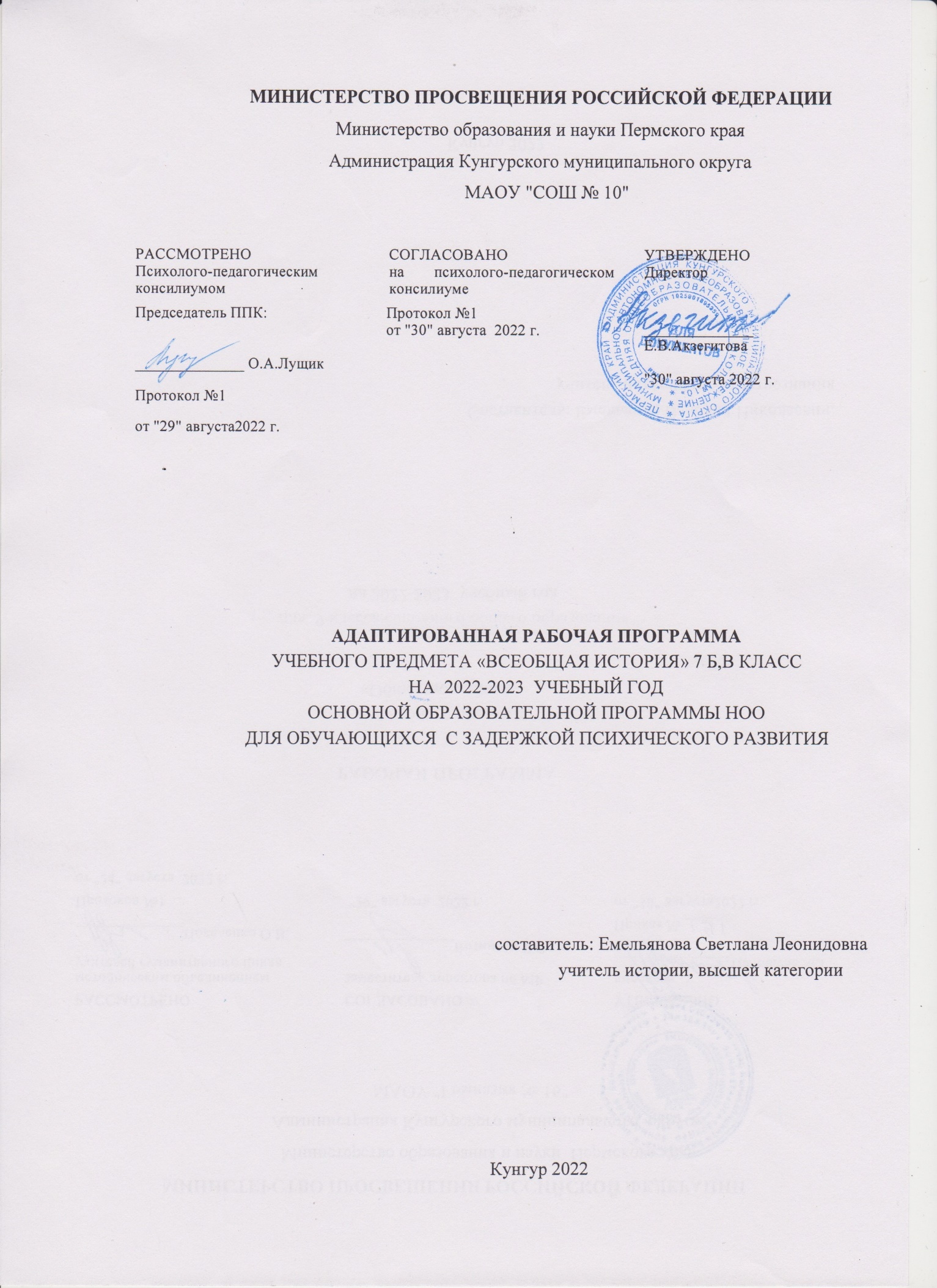 ПОЯСНИТЕЛЬНАЯ ЗАПИСКАПримерная рабочая программа по истории для обучающихся с задержкой психического развития (далее – ЗПР) на уровне основного общего образования подготовлена на основе Федерального государственного образовательного стандарта основного общего образования (Приказ Минпросвещения России от 31.05.2021 г. № 287, зарегистрирован Министерством юстиции Российской Федерации 05.07.2021 г., рег. номер 64101) (далее – ФГОС ООО), Примерной адаптированной основной образовательной программы основного общего образования обучающихся с задержкой психического развития (одобренной решением ФУМО по общему образованию (протокол от 18 марта 2022 г. № 1/22)) (далее – ПАООП ООО ЗПР), Примерной рабочей программы основного общего образования по предмету «История», Примерной программы воспитания, с учетом распределенных по классам проверяемых требований к результатам освоения Адаптированной основной образовательной программы основного общего образования обучающихся с задержкой психического развития.Согласно своему назначению примерная рабочая программа является ориентиром для составления рабочих авторских программ: она дает представление о целях, общей стратегии обучения, воспитания и развития, обучающихся с задержкой психического развития средствами учебного предмета «История»; устанавливает обязательное предметное содержание, предусматривает распределение его по классам и структурирование его по разделам и темам курса.Общая характеристика учебного предмета «История»Примерная рабочая программа учебного предмета «История» составлена с учетом особых образовательных потребностей обучающихся с ЗПР, получающих образование на основе АООП ООО обучающихся с ЗПР.Учебный    предмет     «История»     входит     в     предметную     область«Общественно-научные предметы» и изучается на уровне основного общего образования в качестве обязательного предмета в 5–9 классах. Он опирается на межпредметные связи, в основе которых лежит обращение к таким учебным предметам, как «Обществознание», «Литература», «Основы духовно- нравственной культуры народов России», «География» и другие.Историческое образование на ступени основного общего образования способствует формированию систематизированных знаний об историческом прошлом, обогащению социального опыта обучающихся с ЗПР при изучении и обсуждении исторически возникших форм человеческого взаимодействия. Ключевую роль играет развитие способности обучающихся к пониманию исторической логики общественных процессов, специфики возникновения и развития различных мировоззренческих, ценностно-мотивационных, социальных систем. Учебный предмет «История» имеет интегративный характер, его изучение направлено на образование, воспитание и развитие обучающихся. Предмет играет большую роль в формировании сферы жизненной компетенции обучающихся с ЗПР, обеспечивая воспитание патриотизма, гражданственности, уважения к истории и традициям, к правам и свободам человека, освоение исторического опыта, норм ценностей, которые необходимы для жизни в современном обществе. Расширение исторических знаний, обучающихся с ЗПР сочетается с воспитанием ценностных ориентиров: внутренней установки личности ценить и гордиться своей Родиной, проявлять уважение к памяти защитников Отечества и подвигам Героев Отечества, бережно относиться к культурному наследию и традициям многонационального народа Российской Федерации, истории и традициям народов других государств.Структурно предмет «История» включает учебные курсы по Всеобщей истории и Истории России. Знакомство обучающихся с ЗПР при получении основного общего образования с данным предметом начинается с курса всеобщей истории. Изучение всеобщей истории способствует формированию общей картины исторического пути человечества, разных народов и государств, преемственности исторических эпох и непрерывности исторических процессов. Преподавание курса должно давать обучающимся с ЗПР представление о процессах, явлениях и понятиях мировой истории, формировать знания о месте и роли России в мировом историческом процессе и значение малой родины в контексте мировой истории.Курс всеобщей истории призван сформировать у обучающихся с ЗПР познавательный интерес, базовые навыки определения места исторических событий во времени, умения соотносить исторические события и процессы, происходившие в разных социальных, национально-культурных, политических, территориальных и иных условиях.В рамках курса всеобщей истории обучающиеся с ЗПР знакомятся с исторической картой как источником информации о расселении человеческих общностей, расположении цивилизаций и государств, местах важнейших событий, динамики развития социокультурных, экономических и геополитических процессов в мире. Курс имеет определяющее значение в осознании обучающимися с ЗПР культурного многообразия мира, социально- нравственного опыта предшествующих поколений; в формировании толерантного отношения к культурно-историческому наследию народов мира, усвоении назначения и художественных достоинств памятников истории и культуры, письменных, изобразительных и вещественных исторических источников. Курс дает возможность обучающимся с ЗПР научиться сопоставлять развитие России и других стран в различные исторические периоды, сравнивать исторические ситуации и события, давать оценку наиболее значительным событиям и личностям мировой истории, оценивать различные исторические версии событий и процессов.Курс отечественной истории должен сочетать историю Российского государства и населяющих его народов, историю регионов и локальную историю(прошлое родного города, села). Такой подход будет способствовать осознанию обучающимися с ЗПР своей социальной идентичности в широком спектре – как граждан своей страны, жителей своего края, города, представителей определенной этнонациональной и религиозной общности, хранителей традиций рода и семьи.Важная мировоззренческая задача курса заключается в раскрытии как своеобразия и неповторимости российской истории, так и ее связи с ведущими процессами мировой истории. Это достигается с помощью синхронизации курсов истории России и всеобщей истории, сопоставления ключевых событий и процессов российской и мировой истории, введения в содержание образования элементов региональной истории и компаративных (сравнительно- исторических) характеристик.Цели и задачи изучения учебного предмета «История»Общие цели школьного исторического образования представлены в Примерной рабочей программе основного общего образования. Они включают формирование и развитие личности школьника, способного к самоидентификации и определению своих ценностных ориентиров на основе осмысления и освоения исторического опыта своей страны и человечества в целом, активно и творчески применяющего исторические знания и предметные умения в учебной и социальной практике.Основной целью обучения детей с задержкой психического развития является формирование у обучающихся исторического мышления как основы гражданской идентичности ценностно ориентированной личности.Достижение этих целей обеспечивается решением следующих задач:формирование у обучающихся с ЗПР исторических ориентиров самоидентификации в современном мире;овладение обучающимися знаниями об основных этапах развития человеческого общества с древности до наших дней в социальной, экономической, политической, духовной и нравственной сферах; выработка в доступной для обучающихся форме на основе обобщения фактического материала проблемного, диалектического понимания истории человечества при особом внимании к месту и роли России во всемирно-историческом процессе;развитие способностей обучающихся на основе исторического анализа и проблемного подхода осмысливать процессы, события и явления в их динамике, взаимосвязи и взаимообусловленности с учетом принципов научной объективности и историзма;формирование у обучающихся общественной системы ценностей на основе осмысления закономерности и прогрессивности общественного развития и осознания приоритета общественного интереса над личным и уникальности каждой личности, раскрывающейся полностью только в обществе и через общество;выработка современного понимания истории в контексте гуманитарного знания и общественной жизни;развитие навыков исторического анализа и синтеза, формирование понимания взаимовлияния исторических событий и процессов.Цель и задачи преподавания истории обучающимся с ЗПР максимально приближены к задачам, поставленным ФГОС ООО, и учитывают специфические особенности учеников.Особенности отбора и адаптации учебного материала по историиОсобенности психического развития обучающихся с ЗПР обусловливают дополнительные коррекционные задачи учебного предмета «История», направленные на развитие мыслительной и речевой деятельности, стимулирование познавательной активности и самостоятельности суждений, создание условий для осмысленного выполнения учебной работы, формирование умения работать с текстом учебника и самостоятельно пополнять свои знания, в том числе из источников внеурочной информации.Обучающиеся с ЗПР испытывают серьезные трудности при изучении данного учебного предмета, это прежде всего связано с особенностями их познавательной деятельности. Для обучающихся характерны недостаточный уровень развития логического мышления, затруднения в установлении причинно-следственных связей, сниженная память, отставания в развитии речи, слабость саморегуляции. В связи с этим обучающиеся замедленно овладевают необходимыми обобщенными историческими представлениями и понятиями, плохо запоминают историческую периодизацию и хронологию, затрудняются в анализе и обобщении конкретных исторических фактов, в понимании закономерностей общественного развития; испытывают трудности при анализе текста учебника.На уроках истории, обучающиеся с ЗПР нуждаются в специально организованной помощи, направленной на то, чтобы облегчить им усвоение учебного материала. Для преодоления этих трудностей основное внимание должно быть уделено отбору учебного материала в соответствии с принципом доступности при сохранении общего базового уровня. Он должен по содержанию и объему быть адаптированным для обучающихся с ЗПР в соответствии с их особыми образовательными потребностями. Следует облегчить овладение материалом обучающимися с ЗПР посредством его детального объяснения с систематическим повтором, использования приемов актуализации (визуальная опора, памятка, алгоритм, схема, карта).Примерная программа предусматривает внесение некоторых изменений: уменьшение объема теоретических сведений, исключение излишней детализации, включение отдельных тем или целых разделов в материалы для обзорного, ознакомительного изучения. Темы для ознакомительного изучения в программе выделены курсивом.Примерные виды деятельности обучающихся с ЗПР, обусловленные особыми образовательными потребностями и обеспечивающиеосмысленное освоение содержании образования по предмету «История»Содержание видов деятельности обучающихся с ЗПР определяется их особыми образовательными потребностями. Следует усилить виды деятельности, специфичные для обучающихся с ЗПР, обеспечивающие осмысленное освоение содержания образования по предмету: освоение материала с опорой на алгоритм; «пошаговость» в изучении материала; использование дополнительной визуальной опоры (планы, образцы, шаблоны, опорные таблицы). Учителю рекомендуется активно привлекать дополнительный наглядный материал, технические средства обучения, а также учить работать с учебником – выделять главную мысль параграфа, составлять развернутый план, искать в тексте ответы на вопросы, обращаться за дополнительной информацией к другим разделам учебника. Полезно организовывать «выездные» или виртуальные уроки в музее и экскурсии. Особое внимание нужно уделять обучению структурированию материала: составлению рисуночных и вербальных схем, составлению таблиц, составлению классификации с обозначенными основаниями для классификации и наполнению их примерами и др. Организация учебного материала крупными блоками в виде таблицы способствует обобщению сведений, пониманию закономерностей исторического процесса, лучшему запоминанию и усвоению конкретных исторических фактов.Рекомендуется использовать средства наглядности:исторические карты и атласы по темам курса;артефакты и копии исторических предметов, макеты;портреты исторических деятелей, выдающихся полководцев;исторические картины, репродукции;презентации по темам курса.На уроках истории следует организовывать различные коллективные формы работы: парами, группами, что будет способствовать закреплению у обучающихся с ЗПР навыков сотрудничества и продуктивной коммуникации.Примерная тематическая и терминологическая лексика соответствует ООП ООО. Для развития умения делать выводы, формирования единого речевого целого у обучающихся с ЗПР необходимо использовать клише и опорные слова. Следует предусмотреть проведение на уроках специальной работы над терминологической и тематической лексикой учебной дисциплины, а также над лексикой, необходимой для организации учебной деятельности в целях ее понимания, усвоения и запоминания обучающимися с ЗПР, адекватного применения в различных видах деятельности.При работе над лексикой, в том числе научной терминологией курса (раскрытие значений новых слов, уточнение или расширение значений уже известных лексических единиц) необходимо включение слова в контекст. Введение нового термина, новой лексической единицы проводится на основеобращения к этимологии слова и ассоциациям. Каждое новое слово включается в контекст, закрепляется в речевой практике обучающихся. Обязательна визуальная поддержка, алгоритмы работы с определением, опорные схемы для актуализации терминологии.Коррекционно-развивающая направленность истории заключается в том, что на уроках ведется целенаправленная работа по развитию речи и словесно- логического мышления на основе материала исторического содержания. В процессе уроков требуется обеспечить накопление обучающимися специальных понятий, к числу которых относятся:частно-исторические понятия (характерные для определенного периода в истории), отражающие и обобщающие конкретные исторические явления;общеисторические	понятия,	отражающие	и	обобщающие	явления, свойственные определённой общественно-экономической формации;социологические понятия, отражающие общие связи и закономерности исторического процесса.Ведущими являются общеисторические понятия. Освоение социологических понятий становится возможным только на базе общеисторических.У обучающихся с ЗПР должно осуществляться развитие общеучебных умений: выделять существенные и несущественные признаки того или иного исторического явления, события; сравнивать, обобщать, делать выводы; доступно передавать информацию, структурировать свои ответы.Поскольку в ходе уроков истории возникает объективная необходимость запоминать и воспроизводить значительное количество исторических фактов, иноязычных имен, временных границ, следует учить обучающихся с ЗПР использовать различные средства фиксации материала. Это могут быть условные обозначения (символы, схемы, таблицы, лента времени и т.д.).Место учебного предмета «История» в учебном планеВ соответствии с Федеральным государственным образовательным стандартом основного общего образования учебный предмет «История» входит в общественно-научную предметную область и является обязательным для изучения. Содержание учебного предмета «История», представленное в Примерной рабочей программе, соответствует ФГОС ООО, Примерной основной образовательной программе основного общего образования, Примерной адаптированной основной образовательной программе основного общего образования обучающихся с задержкой психического развития.Система оценки достижений планируемых результатов освоения образовательной программы для обучающихся с ЗПРКритерии оценки устных ответов:- правильность ответа по содержанию, свидетельствующая об осознанности усвоения изучаемого материал;- полнота ответа;- умение на практике применять свои знания;- последовательность изложения и речевое оформление ответа. «5» - понимание материала; с помощью учителя умеет обосновать и сформулировать ответ.«4» - при ответе допускаются неточности; ошибки в речи; ошибки в речи исправляет только с помощью учителя.«3» - материал излагается недостаточно полно и последовательно; допускается ряд ошибок в речи; ошибки исправляет только с помощью учителя или обучающихся.«2» - незнание большей части изучаемого материала, не использует помощь учителя и обучающихся.Оценка практических работ «5» -работа выполнена без ошибок, но допускаются исправления самим обучающимся. «4» - допущено 1-3 ошибки.«3» - допущено 3-5 ошибок.«2» - допущено 6-8 ошибок.Оценка тестовых работ «5» - 80 – 100%«4» - 79 – 70%;«3» - 50 – 69%«2» - менее 49%При выставлении итоговой оценки учитывается как уровень знаний обучающегося, так и овладение им практическими умениями.ПЛАНИРУЕМЫЕ РЕЗУЛЬТАТЫ ОСВОЕНИЯ УЧЕБНОГО ПРЕДМЕТА«ИСТОРИЯ» НА УРОВНЕ ОСНОВНОГО ОБЩЕГО ОБРАЗОВАНИЯЛичностные результаты:воспитание российской гражданской идентичности: патриотизма, уважения к Отечеству, прошлому и настоящему многонационального народа России;способность к осознанию своей этнической принадлежности, знание истории, языка, культуры своего народа, своего края, основ культурного наследия народов России и человечества;ценностное отношение к достижениям своей Родины – России, к науке, искусству, спорту, технологиям, боевым подвигам и трудовым достижениям народа; уважение к символам России, государственным праздникам, историческому и природному наследию и памятникам, традициям разных народов, проживающих в родной стране;формирование мотивации к обучению и целенаправленной познавательной деятельности;формирование умений продуктивной коммуникации со сверстниками и взрослыми в ходе образовательной деятельности;неприятие любых форм экстремизма, дискриминации на основе получаемых исторических сведений;установка на доступное осмысление исторического опыта;умение передать свои впечатления, соображения, умозаключения так, чтобы быть понятым другим человеком;углубление представлений о целостной и подробной картине мира, упорядоченной во времени.Метапредметные результатыОвладение универсальными учебными познавательными действиями:соотносить	с	опорой	на	алгоритм	учебных	действий	единичные исторические факты и общие явления;называть характерные, существенные признаки исторических событий и явлений;раскрывать смысл, значение важнейших исторических понятий с опорой на схему, ключевые слова;сравнивать после предварительного анализа исторические события и явления, определять в них общее и различия;устанавливать причинно-следственные связи при изучении исторических событий;владеть смысловым чтением;использовать вопросы как инструмент познания;с помощью педагога аргументировать свое мнение;с помощью педагога или самостоятельно формулировать обобщения и выводы;пользоваться словарями и другими поисковыми системами;с	помощью	педагога	эффективно	запоминать	и	систематизировать информацию.Овладение	универсальными	учебными	коммуникативными действиями:использовать информационно-коммуникационные технологии; воспринимать	и	с	помощью	педагога,	а	затем	самостоятельно,формулировать суждения об исторических событиях;с помощью педагога или самостоятельно составлять устные и письменные тексты с использованием иллюстративных материалов для выступления перед аудиторией;организовывать учебное сотрудничество и совместную деятельность с учителем и сверстниками; работать индивидуально и в группе.Овладение универсальными учебными регулятивными действиями:понимать цели своего обучения, ставить и формулировать для себя новые задачи в учебе и познавательной деятельности;осознанно выбирать наиболее эффективные способы решения учебных задач по предмету.соотносить свои действия с планируемыми результатами, осуществлять контроль своей деятельности в процессе достижения результата, определять способы действий в рамках предложенных условий и требований, корректировать свои действия в соответствии с изменяющейся ситуацией;регулировать способ выражения эмоций.уметь признавать свое право на ошибку и такое же право другого.Предметные результатыРезультаты освоения   обучающимися   программы   учебного   предмета«История» предполагают, что у обучающегося сформированы умения:определять последовательность событий, явлений, процессов; соотносить события истории разных стран и народов с историческими периодами, событиями региональной и мировой истории, события истории родного края и истории России; определять современников исторических событий, явлений и процессов, используя «ленту времени»;выявлять особенности развития культуры, быта и нравов народов в различные исторические эпохи;использовать исторические понятия для решения учебных и практических задач;рассказывать об исторических событиях, явлениях, процессах истории родного края, истории России и мировой истории и их участниках на основе самостоятельно составленного плана либо под руководством педагог,демонстрируя понимание исторических явлений, процессов и знание необходимых фактов, дат, исторических понятий;выявлять существенные черты и характерные признаки исторических событий, явлений, процессов, используя алгоритм учебных действий;под руководством педагога устанавливать причинно-следственные, пространственные, временные связи исторических событий, явлений, процессов изучаемого периода, их взаимосвязь (при наличии) с важнейшими событиями XX - начала XXI вв. (Февральская и Октябрьская революции 1917 г., Великая Отечественная война, распад СССР, сложные 1990-е годы, возрождение страны с 2000-х годов, воссоединение Крыма с Россией 2014 года); характеризовать итоги и историческое значение событий;сравнивать по алгоритму, схеме исторические события, явления, процессы в различные исторические эпохи;определять и аргументировать собственную или предложенную точку зрения с опорой на фактический материал, в том числе используя источники разных типов;различать основные типы исторических источников: письменные, вещественные, аудиовизуальные;находить и критически анализировать по алгоритму для решения познавательной задачи исторические источники разных типов (в том числе по истории родного края), оценивать их полноту и достоверность, соотносить с историческим периодом; соотносить извлеченную информацию с информацией из других источников при изучении исторических событий, явлений, процессов; привлекать контекстную информацию при работе с историческими источниками;читать и анализировать историческую карту/схему; характеризовать на основе анализа исторической карты/схемы исторические события, явления, процессы; сопоставлять информацию, представленную на исторической карте/схеме, с информацией из других источников;анализировать текстовые, визуальные источники исторической информации; представлять историческую информацию под руководством учителя в форме таблиц, схем, диаграмм;осуществлять с соблюдением правил информационной безопасности поиск исторической информации в справочной литературе, сети Интернет для решения познавательных задач, оценивать полноту и достоверность информации;приобретение опыта взаимодействия с людьми другой культуры, национальной и религиозной принадлежности на основе национальных ценностей современного российского общества: гуманистических и демократических ценностей, идей мира и взаимопонимания между народами, людьми разных культур; уважения к историческому наследию народов России.Требования к предметным результатам освоения учебного предмета«История», распределенные по годам обученияРезультаты по годам формулируются по принципу добавления новых результатов от года к году, уже названные в предыдущих годах позиции, как правило, дословно не повторяются, но учитываются (результаты очередного года по умолчанию включают результаты предыдущих лет)Требования к предметным результатам освоения учебного предмета«История», распределенные по годам обученияРезультаты по годам формулируются по принципу добавления новых результатов от года к году, уже названные в предыдущих годах позиции, как правило, дословно не повторяются, но учитываются (результаты очередного года по умолчанию включают результаты предыдущих лет).Новая история (история зарубежных стран XVI–XVII вв.): абсолютизм, англиканская церковь, виги и тори, гугеноты, диггеры, индепенденты, капитализм, контрреформация, левеллеры, огораживания, пресвитериане, Протекторат, протестантизм, пуритане, Реформация, Фронда, эдикт;составлять план изучаемой темы с опорой на алгоритм учебных действий; рассказывать по плану об исторических событиях, процессах, явлениях, деятелях истории России начала XVI–конца XVII в. и Новой истории XVI–XVII вв., используя различные источники информации, изученные понятия, в том числе описывать:социальную структуру российского общества в XVI в., многонациональный состав населения Русского государства;культурное пространство России в XVI в.: изменения в картине мира человека и в повседневной жизни, архитектуру, литературу. начало книгопечатания;итоги Смутного времени;народы и регионы страны, социальную структуру российского общества в XVII в.;путешествия российских землепроходцев в XVII в.;культурное пространство России в XVII в.: изменения в картине мира человека и в повседневной жизни, архитектура, изобразительное искусство, литература, усиление светского начала в российской культуре, развитие образования и научных знаний; сословную структуру европейских обществ, положение сословий европейского общества;культуру Возрождения, западноевропейскую культуру в конце XVI–XVII в., позднее Возрождение, отличительные черты культуры барокко, классицизм;влияние научной революции на развитие европейской мысли;читать и использовать историческую карту/схему при изучении событий (явлений, процессов) истории России начала XVI–конца XVII в. и Новой истории XVI–XVII вв., используя «ленту времени»;характеризовать, используя карту по истории России начала XVI–конца XVII в. и Новой истории XVI–XVII вв., социально-экономическое и политическое развитие изучаемого региона в указанный период, проводить сравнение после предварительного анализа социально-экономических и геополитических условий существования государств, народов, делать выводы;наносить на контурную карту объекты, характеризующиеся значительным охватом пространства (военные походы, границы государств), с непосредственной опорой на атлас и другие источники информации; заполнять легенду карты/схемы с опорой на алгоритм учебных действий;описывать различные типы исторических источников (в том числе вещественные исторические источники) по истории России начала XVI– конца XVII в. и Новой истории XVI–XVII вв. по плану; приводить примеры источников разных типов;различать основные виды письменных источников по истории России начала XVI–конца XVII в. и Новой истории XVI–XVII вв.;проводить по плану атрибуцию письменного исторического источника по истории России начала XVI–конца XVII в. и Новой истории XVI–XVII вв., определять в тексте источника основную и второстепенную информацию с опорой на справочный материал;анализировать с опорой на алгоритм учебных действий позицию автора документа и участников событий (процессов), описываемых в письменномисторическом источнике по истории России начала XVI–конца XVII в. и Новой истории XVI–XVII вв.;осуществлять с опорой на алгоритм учебных действий поиск дополнительной информации в справочной литературе, сети Интернет для решения различных учебных задач;соотносить с опорой на справочный материал вещественный исторический источник с историческим периодом, к которому он относится;использовать условно-графическую, изобразительную наглядность и статистическую информацию по истории России начала XVI–конца XVII в. и Новой истории XVI–XVII вв. при изучении событий (явлений, процессов), проводить с опорой на алгоритм учебных действий атрибуцию изобразительной наглядности;группировать (систематизировать, обобщать) отдельные элементы знания по истории России начала XVI–конца XVII в. и Новой истории XVI–XVII вв. по 2–3 признакам, составлять таблицы, схемы с опорой на алгоритм учебных действий;анализировать с опорой на алгоритм учебных действий историческую ситуацию на основе учебного текста по истории России начала XVI–конца XVII в. и Новой истории XVI–XVII вв.;отвечать на вопросы, предполагающие воспроизведение, уточнение, понимание освоенного учебного материала по истории России начала XVI– конца XVII в. и Новой истории XVI–XVII вв.;составлять с опорой на алгоритм учебных действий план определенных разделов изучаемой темы;выделять после предварительного анализа существенные признакиразличных исторических событий (явлений, процессов) истории России начала XVI–конца XVII в. и Новой истории XVI–XVII вв.;определять с опорой на справочный материал предпосылки, повод, последствия, значение исторических событий (явлений, процессов) на основе изученного материала по истории России начала XVI–конца XVII в. и Новой истории XVI–XVII вв.;сравнивать с опорой на алгоритм учебных действий события, явления, процессы в истории России начала XVI–конца XVII в. и Новой истории XVI–XVII вв., взгляды исторических деятелей, предложенные в форме учебного текста по 2–3 критериям, результаты оформлять в виде таблицы; на основе сравнения делать вывод;определять и объяснять с опорой на фактический материал свое отношение к наиболее значительным событиям истории России начала XVI–конца XVII в. и Новой истории XVI–XVII вв., достижениям и историческим личностям;отбирать с опорой на алгоритм учебных действий факты в учебном тексте, тексте исторического источника по истории России начала XVI–конца XVII в. и Новой истории XVI–XVII вв., которые могут быть использованы для подтверждения/опровержения заданной точки зрения;использовать материал по истории родного края для изучения особенностей исторического развития своего регионПримерные контрольно-измерительные материалыДля организации проверки, учета и контроля знаний, обучающихся с ЗПР по предмету предусмотрен контроль в виде: контрольных и самостоятельных работ, зачетов, исторических диктантов, практических работ, письменных ответов по индивидуальным карточкам-заданиям, тестирование.ВСЕОБЩАЯ ИСТОРИЯ. ИСТОРИЯ НОВОГО ВРЕМЕНИ. КОНЕЦ XV — XVII в.ВведениеПонятие «Новое время». Хронологические рамки и периодизация истории Нового времени.Великие географические открытияПредпосылки Великих географических открытий. Поиски европейцами морских путей в страны Востока. Экспедиции Колумба. Тордесильясский договор 1494 г. Открытие Васко да Гамой морского пути в Индию. Кругосветное плавание Магеллана. Плавания Тасмана и открытие Австралии. Завоевания конкистадоров в Центральной и Южной Америке (Ф. Кортес, Ф. Писарро). Европейцы в Северной Америке. Поиски северо-восточного морского пути в Китай и Индию. Политические, экономические и культурные последствия Великих географических открытий конца XV — XVI в.Изменения в европейском обществе в XVI—XVII вв.Развитие техники, горного дела, производства металлов. Появление мануфактур. Возникновение капиталистических отношений. Распространение наемного труда в деревне. Расширение внутреннего и мирового рынков. Изменения в сословной структуре общества, появление новых социальных групп. Повседневная жизнь обитателей городов и деревень.Реформация и контрреформация в ЕвропеПричины Реформации. Начало Реформации в Германии; М. Лютер. Развертывание Реформации и Крестьянская война в Германии. Распространение протестантизма в Европе. Кальвинизм. Религиозные войны. Борьба католической церкви против реформационного движения. Контрреформация. Инквизиция.Государства Европы в XVI—XVII вв.Абсолютизм и сословное представительство. Преодоление раздробленности. Борьба за колониальные владения. Начало формирования колониальных империй.Испания под властью потомков католических королей. Внутренняя и внешняя политика испанских Габсбургов. Нацио- нально-освободительное движение в Нидерландах: цели, участники, формы борьбы. Итоги и значение Нидерландской революции.Франция: путь к абсолютизму. Королевская власть и централизация управления страной. Католики и гугеноты. Религиозные войны. Генрих IV. Нантский эдикт 1598 г. Людовик XIII и кардинал Ришелье. Фронда. Французский абсолютизм при Людовике XIV.Англия. Развитие капиталистического предпринимательства в городах и деревнях. Огораживания. Укрепление королевской власти при Тюдорах. Генрих VIII и королевская реформация. «Золотой век» Елизаветы I.Английская революция середины XVII в. Причины, участники, этапы революции. Размежевание в революционном лагере. О. Кромвель. Итоги и значение революции. Реставрация Стюартов. Славная революция. Становление английской парламентской монархии.Страны Центральной, Южной и Юго-Восточной Европы. В мире империй и вне его. Германские государства. Итальянские земли. Положение славянских народов. Образование Речи Посполитой.Международные отношения в XVI—XVII вв.Борьба за первенство, военные конфликты между европейскими державами. Столкновение интересов в приобретении колониальных владений и господстве на торговых путях. Противостояние османской экспансии в Европе. Образование державы австрийских Габсбургов. Тридцатилетняя война. Вестфальский мир.Европейская культура в раннее Новое времяВысокое Возрождение в Италии: художники и их произведения. Северное Возрождение. Мир человека в литературе раннего Нового времени. М. Сервантес. У. Шекспир. Стили художественной культуры (барокко, классицизм). Французский театр эпохи классицизма. Развитие науки: переворот в естествознании, возникновение новой картины мира. Выдающиеся ученые и их открытия (Н. Коперник, И. Ньютон). Утверждение рационализма.Страны Востока в XVI—XVII вв.Османская империя: на вершине могущества. Сулейман I Великолепный: завоеватель, законодатель. Управление многонациональной империей. Османская армия. Индия при Великих Моголах. Начало проникновения европейцев. Ост-Индские компании. Китай в эпоху Мин. Экономическая и социальная политика государства. Утверждение маньчжурской династии Цин. Япония: борьба знатных кланов за власть, установление сегуната Токугава, укрепление централизованного государства. «Закрытие» страны для иноземцев. Культура и искусство стран Востока в XVI—XVII вв.ОбобщениеИсторическое и культурное наследие Раннего Нового времени.ПРЕДМЕТНЫЕ РЕЗУЛЬТАТЫ Знание хронологии, работа с хронологией:называть этапы отечественной и всеобщей истории Нового времени, их хронологические рамки; локализовать во времени ключевые события отечественной и всеобщей истории XVI—XVII вв.;определять их принадлежность к части века (половина, треть, четверть);устанавливать синхронность событий отечественной и всеобщей истории XVI—XVII вв. Знание исторических фактов, работа с фактами:указывать (называть) место, обстоятельства, участников, результаты важнейших событий отечественной и всеобщей истории XVI—XVII вв.;группировать, систематизировать факты по заданному признаку (группировка событий по их принадлежности к историческим процессам, составление таблиц, схем). Работа с исторической картой:использовать историческую карту как источник информации о границах России и других государств, важнейших исторических событиях и процессах отечественной и всеобщей истории XVI—XVII вв.;устанавливать	на	основе	карты	связи	между	географическим	положением	страны	и особенностями ее экономического, социального и политического развития. Работа с историческими источниками:различать виды письменных исторических источников (официальные, личные, литературные и др.);характеризовать обстоятельства и цель создания источника, раскрывать его информационную ценность;проводить поиск информации в тексте письменного источника, визуальных и вещественных памятниках эпохи;сопоставлять и систематизировать информацию из нескольких однотипных источников. Историческое описание (реконструкция):рассказывать о ключевых событиях отечественной и всеобщей истории XVI—XVII вв., их участниках;составлять краткую характеристику известных персоналий отечественной и всеобщей истории XVI—XVII вв. (ключевые факты биографии, личные качества, деятельность);рассказывать об образе жизни различных групп населения в России и других странах в раннее Новое время;представлять описание памятников материальной и художественной культуры изучаемой эпохи. Анализ, объяснение исторических событий, явлений:раскрывать существенные черты: а) экономического, социального и политического развития России и других стран в XVI—XVII вв.; б) европейской реформации; в) новых веяний в духовной жизни общества, культуре; г) революций XVI—XVII вв. в европейских странах;объяснять смысл ключевых понятий, относящихся к данной эпохе отечественной и всеобщей истории, конкретизировать их на примерах исторических событий, ситуаций;объяснять причины и следствия важнейших событий отечественной и всеобщей истории XVI— XVII вв.: а) выявлять в историческом тексте и излагать суждения о причинах и следствиях событий; б) систематизировать объяснение причин и следствий событий, представленное в нескольких текстах;проводить сопоставление однотипных событий и процессов отечественной и всеобщей истории: а) раскрывать повторяющиеся черты исторических ситуаций; б) выделять черты сходства и различия. Рассмотрение исторических версий и оценок, определение своего отношения к наиболее значимым событиям и личностям прошлого:излагать альтернативные оценки событий и личностей отечественной и всеобщей истории XVI—XVII вв., представленные в учебной литературе; объяснять, на чем основываются отдельные мнения;выражать отношение к деятельности исторических личностей XVI—XVII вв. с учетом обстоятельств изучаемой эпохи и в современной шкале ценностей. Применение исторических знаний:раскрывать на примере перехода от средневекового общества к обществу Нового времени, как меняются со сменой исторических эпох представления людей о мире, системы общественных ценностей;объяснять значение памятников истории и культуры России и других стран XVI—XVII вв. для времени, когда они по- явились, и для современного общества;выполнять учебные проекты по отечественной и всеобщей истории XVI—XVII вв. (в том числе на региональном материале).	Календарно-тематическое планированиеКлассКонтрольные работыДругие виды контроля5 класс№1 Первобытность.№2 Древний Египет.№3 Древняя Греция.№4 Древний Рим.Словарный диктант по каждой теме. Самостоятельные работы на 10-15 минут.Практическая работа с контурной картой.Зачет по теме «Древний мир».6 класс№1 История средних веков.№2 Русь в конце X – начале XIIIв.№3 Русские земли в середине XIII - XIV в.№4 Формирование единого Русского государства в XV веке.Словарный диктант по каждой теме. Самостоятельные работы на 10-15 минут.Практическая работа с контурной картой.Зачет	по	теме	«От	Руси	к России».7 класс№1 Первые буржуазные революции.№2 Россия в XVI веке.№3Россия в XVII веке.Словарный диктант по каждой теме. Самостоятельные работы на 10-15 минут.Практическая работа с контурной картой.Зачет по теме «Россия и мир в XVI- XVII вв.»8 класс№1	Эпоха	просвещения. Промышленный переворот.Словарный диктант по каждой теме. Самостоятельные работына 10-15 минут.№2 Россия в эпоху преобразований Петра I.№3 Эпоха дворцовых переворотов.№4 ПравлениеЕкатерины II и Павла. IПрактическая работа с контурной картой.Зачет по теме «Россия и мир в XVIII в.»9 класс№ 1«Россия и мир в н. XIX века».№2 Россия в эпоху реформ.№ 3«Россия и мир в к. XIX века».№4 «Россия и мир в н. XX века».Словарный диктант по каждой теме. Самостоятельные работы на 10-15 минут.Практическая работа с контурной картой.Зачет по теме «Россия и мир в XIX – н. XX вв.»ПримечаниеВ контрольные работы необходимо	включать вопросы региональногокомпонента.Одной из форм контроля может быть	групповой	или индивидуальный проект подруководством учителя.№Тема урокачас.Элементы содержанияПланируемые результатыПланируемые результатыПланируемые результатыПланируемые результатыВиды контроляВиды контроляД/з№Тема урокачас.Элементы содержанияПредметныеМетапредметныеЛичностныеВиды контроляВиды контроляД/зВсеобщая история. История Нового времени (28 часов)Всеобщая история. История Нового времени (28 часов)Всеобщая история. История Нового времени (28 часов)Всеобщая история. История Нового времени (28 часов)Всеобщая история. История Нового времени (28 часов)Всеобщая история. История Нового времени (28 часов)Всеобщая история. История Нового времени (28 часов)Всеобщая история. История Нового времени (28 часов)Всеобщая история. История Нового времени (28 часов)Всеобщая история. История Нового времени (28 часов)Всеобщая история. История Нового времени (28 часов)Великие географические открытия (4ч)Великие географические открытия (4ч)Великие географические открытия (4ч)Великие географические открытия (4ч)Великие географические открытия (4ч)Великие географические открытия (4ч)Великие географические открытия (4ч)Великие географические открытия (4ч)Великие географические открытия (4ч)Великие географические открытия (4ч)Великие географические открытия (4ч)1Введение. Новое время1Новое времяопределять хронологи-ческие рамки и перио-дизацию Новой историивыделять характерные черты явлений и про-водить сравнениепонимание куль-турного много-образия мира, фор-мирование толерантностиФронталь-ный опросФронталь-ный опрос2В поисках Индии1ойкумена; Христо-фор Колумб, Васко да Гама, Фернан Магелланопределять причины Великих географичес-ких открытий, знать основные событияработать с текстом учебника, картой, дополнительными материаламипонимать значение научных знаний в жизни человека и обществафронталь-ный опросфронталь-ный опрос113-4Мир, поделенный пополам2Тордесильясский договор, конкиста, конкистадоры, колония, "революция цен", Кортес, Писарроопределять последствия открытий для экономики и духовной жизни европейского общества, последствия для народов Америкианализировать и систематизировать материал, представлять его в виде планаформирование уважительного отношения к разным народам, взвешенной позиции по воп-росу завоеватель-ных войнработа в группахработа в группах2-32-3Повседневная жизнь в XVI - XVII вв.(3ч)Повседневная жизнь в XVI - XVII вв.(3ч)Повседневная жизнь в XVI - XVII вв.(3ч)Повседневная жизнь в XVI - XVII вв.(3ч)Повседневная жизнь в XVI - XVII вв.(3ч)Повседневная жизнь в XVI - XVII вв.(3ч)Повседневная жизнь в XVI - XVII вв.(3ч)Повседневная жизнь в XVI - XVII вв.(3ч)Повседневная жизнь в XVI - XVII вв.(3ч)Повседневная жизнь в XVI - XVII вв.(3ч)Повседневная жизнь в XVI - XVII вв.(3ч)5Человек и окружающий мир1продолжитель-ность жизни, гигиена, структура питаниясравнить условия жизни в городах XVI - XVII вв. со средневековымигрупповая работа, ана-лиз материала и пред-ставление результата в виде таблицыважность здоро-вого образа жизни, полноценного питанияработа в группахработа в группах446Развитие техники1источники энергии, отрасли производствазнать изобретения и усовершенствования периода и их значение для общественного развитияструктурировать материал, отбирать наиболее значимые элементы, представлять результат в виде реферата (презентации)понимание значения научных знаний и техничес-кого прогресса в жизни человека и обществафронталь-ный опросфронталь-ный опрос557Рождение капитализма1капиталистические отношения, мануфактура, буржуазия, наемпонимать причины возникновения и развития капиталистических отношений, изменения в структуре обществаанализировать исторические источники, сравнивать явленияпонимать связь между экономикой и общественным развитиемтесттест66Европейское Возрождение (3ч)Европейское Возрождение (3ч)Европейское Возрождение (3ч)Европейское Возрождение (3ч)Европейское Возрождение (3ч)Европейское Возрождение (3ч)Европейское Возрождение (3ч)Европейское Возрождение (3ч)Европейское Возрождение (3ч)Европейское Возрождение (3ч)Европейское Возрождение (3ч)8-9Гуманизм и Возрождение2Возрождение, гуманизм, утопия; Данте, Петрарка, Томас Морзнать характерные черты эпохи Возрождения и положения философии и этики гуманизмаанализировать и сравнивать идеи мыслителейосвоение гуманис-тических ценно-стей, уважение прав и свобод чело-векафронталь-ный опросфронталь-ный опрос7-87-810Искусство Возрождения1Высокое Возрождение, Северное Возрождение; Леонардо, Рафаэль, Микеланджелознать отличительные черты искусства Возрождения в Италии и Европедать описание памятников культуры на основе текста учебника и иллюстративного материалаформирование эс-тетического созна-ния, вкуса через ос-воение культурно-го наследия народов мирафронталь-ный опрос, презента-циифронталь-ный опрос, презента-ции99Реформация и Контрреформация в Европе (3ч)Реформация и Контрреформация в Европе (3ч)Реформация и Контрреформация в Европе (3ч)Реформация и Контрреформация в Европе (3ч)Реформация и Контрреформация в Европе (3ч)Реформация и Контрреформация в Европе (3ч)Реформация и Контрреформация в Европе (3ч)Реформация и Контрреформация в Европе (3ч)Реформация и Контрреформация в Европе (3ч)Реформация и Контрреформация в Европе (3ч)Реформация и Контрреформация в Европе (3ч)11Начало Реформации в Германии1Реформация, протестантизм, Мартин Лютер, спасение веройопределять причины реформационного движения в Германии, понимать отличия лютеранства от католицизмаопределять последовательность и длительность процессов, выявлять существенные черты процессов и явленийделать выводы о роли веры и церкви в жизни людей в различные эпохифронталь-ный опросфронталь-ный опрос101012Реформация и Крестьянская война1народная реформация, Крестьянская война, Томас Мюнцер, Аугсбургский мирвыделять причины массовых народных движений, определять противоречия между разными слоями обществапонимать значение и последствия исторических событий, давать и обосновывать различные оценки исторических событийформирование взвешенного отно-шения к народным движениямфронталь-ный опросфронталь-ный опрос111113Борьба за души и умы1кальвинизм, Контрреформация, иезуиты, Жан Кальвин, Игнатий Лойола, Тридентский соборпонимать особенности кальвинизма как вероучения, выделять причины контрреформации, понимать причины разделения Европы по религиозному признакууметь работать с картой, выделять, систематизировать и сравнивать характерные черты явленийпонимание роли веры и религии в жизни общества, понимание культурного многообразия мираисторичес-кий диктантисторичес-кий диктант1212Государства Западной Европы в XVI - первой половине XVII века (6ч)Государства Западной Европы в XVI - первой половине XVII века (6ч)Государства Западной Европы в XVI - первой половине XVII века (6ч)Государства Западной Европы в XVI - первой половине XVII века (6ч)Государства Западной Европы в XVI - первой половине XVII века (6ч)Государства Западной Европы в XVI - первой половине XVII века (6ч)Государства Западной Европы в XVI - первой половине XVII века (6ч)Государства Западной Европы в XVI - первой половине XVII века (6ч)Государства Западной Европы в XVI - первой половине XVII века (6ч)Государства Западной Европы в XVI - первой половине XVII века (6ч)Государства Западной Европы в XVI - первой половине XVII века (6ч)14Империя, в которой никогда не заходит солнце1абсолютная монархия, Карл V, идальго, гранды, инквизиция, Филипп IIвыделять характерные черты абсолютной монархи как типа государственного устройства, понимать причины расцвета и упадка Испаниирассказывать о событиях с опорой на документы, формулировать и доказывать положенияформирование от-ношения к много-национальному государству, формирование целостного миро-воззренияфронталь-ный опросфронталь-ный опрос131315Нидерланды против Испании1революция, гёзы, республика, Вильгельм Оранскийвыделять и анализировать особенности экономического развития Нидерландов, причины революции, причины победы Нидерландов над Испаниейпоказывать знание исторических фактов на основе документов, развитие творческих навыковпонимать причины и значение национально-освободительной борьбыработа в группахработа в группах141416-17Англия при Тюдорах2англиканская церковь, огораживания, майорат, джентри, протекционизм, Генрих VIII, Елизавета Iвыделять особенности экономического и политического развития Англии, причины королевской реформации, особенности англиканской церквисоотносить общие процессы и отдельные факты, группировать их по заданному признакупонимание куль-турного много-образия мира, фор-мирование толерантностифронталь-ный опросфронталь-ный опрос15-1615-1618Франция на пути к абсолютизму1религиозные войны, гугеноты, дворянство шпаги, Варфоломеевская ночь, Генрих IV, Нантский эдикт, Ришельезнать причины формирования французского абсолютизма, причины и ход религиозных войн во Франциигруппировать явления и события по заданному признаку, проводить сравнение по заданным признакампонимать значение веротерпимости в истории и современном обществефронталь-ный опрос, диктантфронталь-ный опрос, диктант171719Международные отношения1дипломатия, торговые войны, система европейского баланса, Тридцатилетня войнавыявлять и систематизировать причины международных конфликтов, понимать особенности Тридцатилетней войны как первого общеевропейского конфликта, значение ее для населения Европыуметь описывать исторические события на основе документов и картыпонимать особенности мирного и военного решения конфликтов, формулировать личную позициюработа в группах, дебатыработа в группах, дебаты1818Взлеты и падения монархий (5ч)Взлеты и падения монархий (5ч)Взлеты и падения монархий (5ч)Взлеты и падения монархий (5ч)Взлеты и падения монархий (5ч)Взлеты и падения монархий (5ч)Взлеты и падения монархий (5ч)Взлеты и падения монархий (5ч)Взлеты и падения монархий (5ч)Взлеты и падения монархий (5ч)Взлеты и падения монархий (5ч)20Французская монархия в зените1Людовик XIV, классицизмпонимать особенности французского абсолютизма, экономической и религиозной политики Людовика XIVуметь выявлять общность и различия сравниваемых событий и явленийпонимание куль-турного много-образия мира, фор-мирование толерантностифронталь-ный опросфронталь-ный опрос212121-23Английская революция 1640 - 1660 гг.3пуритане, гражданская война, Кромвель, реставрация, парламентская монархия, права личностизнать причины и ход английской револю-ции, понимать особен-ности буржуазной революции, связей между развитием государства и обществавыявлять существенные черты явлений и процессов, группировать по заданному признаку, уметь составить исторический портретпонимать положи-тельные и отрица-тельные стороны деятельности исто-рической личности (на примере Кромвеля)фронталь-ный опрос, диктантфронталь-ный опрос, диктант222224-25Европейская культура в конце XVI - XVII в.2революция в естествознании, гелиоцентрическая система, Коперник, Галилей, Ньютон, барокко, Сервантес, Шекспирвыделять особенности развития науки, ее влияния на технический прогресс и развитие общества, сравнивать характерные черты культуры Возрождения и бароккоиспользовать текст исторического источника при ответе на вопросы, объяснять свое отношение к наиболее значимым событиям и личностямпонимать особенности научной картины мира и ее отличия от религиозной и художественнойпрезента-циипрезента-ции19-2019-20Государства Востока: традиционное общество в эпоху раннего Нового времени.Государства Востока: традиционное общество в эпоху раннего Нового времени.Государства Востока: традиционное общество в эпоху раннего Нового времени.Государства Востока: традиционное общество в эпоху раннего Нового времени.Государства Востока: традиционное общество в эпоху раннего Нового времени.Государства Востока: традиционное общество в эпоху раннего Нового времени.Государства Востока: традиционное общество в эпоху раннего Нового времени.Государства Востока: традиционное общество в эпоху раннего Нового времени.Государства Востока: традиционное общество в эпоху раннего Нового времени.Государства Востока: традиционное общество в эпоху раннего Нового времени.Государства Востока: традиционное общество в эпоху раннего Нового времени.26Государства Востока: традиционное общество в эпоху раннего Нового времени.1Османская империя: от могущества к упадку. Индия: держава Великих Моголов, Цин в Китае. образование централизованного государства и установление сёгуната Токугава в Японии.Научатся определять термины: самурай, конфуцианство, буддизм, синтоизм, могол, клан, сипай, богдыхан, колонизация, регламентация.Получат возможность научиться: раскрывать особенности развития стран Востока в Новое время, характеризовать отношения европейской и восточной цивилизаций.Регулятивные: планируют свои действия в соответствии с поставленной задачей и условиями ее реализации, в том числе во внутреннем планеПознавательные: ставят и формулируют проблему и цели урока; осознанно и произвольно строят сообщения в устной и письменной форме, в том числе творческого и исследовательского характераКоммуникативные: адекватно используют речевые средства для эффективного решения разнообразных коммуникативных задачОпределяют внутреннюю позицию обучающегося на уровне положительного отношения к образовательному процессу; понимают необходимость учения, выраженного в преобладании учебно-познавательных мотивов и предпочтении социального способа оценки знанийпрезентациипрезентации27-28Обобщающий урок по теме: Раннее Новое время (конец XV —XVII в.)2повторениезнать основные понятия и события истории XVI — первой половины XVII вв.уметь решать тестовые задания в формате ГИАконтроль-ная работаконтроль-ная работа